05/06 RM 03897 MS – Word 2007ATIVIDADE – PÁGINA: 332) Abra seu editor de texto (WORD) e digite o texto que você escreveu na apostila:a) Qual fonte você utilizou? TAHOMAb) Qual foi o tamanho da fonte que você utilizou?  14c) Você alterou a cor da fonte? Para qual?  NÃOd) Salve seu trabalho e leia-o para seus amigos! 3) Explique qual a função dos ícones abaixo: NEGRITO. APLICA NEGRITO AO TEXTO SELECIONADO.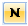   MAIUSCULA MINUSCULA .ALTERA TODO O TEXTO SELECIONADO PARA MAIUSCULAS E MINUSCULA OU OUTRAS FOMOTAÇOES COMUNS DE MAIUSCULA E MINUSCULA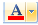  ---------------------------------------------------------------------------------------------------------------------------------------------------------------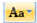   ITALICO.FORMATA O TEXTO SELECIONADO EM ITALICO 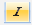 